Sheffield and Rotherham Wildlife Trust 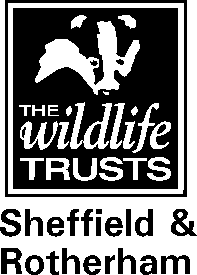 Annual Review and General MeetingThursday 26th September 2019, at 6:00pmSHEFFIELD HALLAM UNIVERSITYCITY CAMPUS Location: Dorothy Fleming Lecture Theatre - Charles St Building S1 2NDAgenda6.00 pm 	Displays and Posters of Trust Projects in 18/19Tea, coffee and biscuits	Please come and meet staff informally and find out more about what has been happening over the last year6.15 pm    	Welcome Christopher Pennell, Chair of the Board of Trustees6.20 pm   	Review of 18/19Liz Ballard, CEO of the Trust6.30 pm 	Reflections on my first year Chairing the National Wildlife Crime Birds of Prey Group 	Talk by Police Superintendent Nick Lyall7.15 pm  	Q&A to the speakerChaired by Christopher Pennell7.25 pm 	Brief Explanation of AGM Proceedings     	Christopher Pennell, Chair of the Board of Trustees7.30 pm  	Buffet 8.00 pm 	Annual General Meeting – Members only:Introductions and ApologiesMinutes of the last MeetingMatters arisingElection of TrusteesTrust Report for 18/19Financial Report for 18/19Appointment of Auditors9.00 pm 	Meeting close